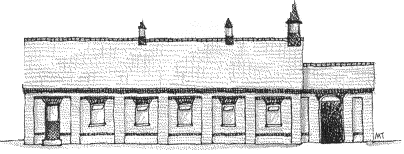 Wicken Jubilee Village Hall  EQUAL OPPORTUNITIES POLICY STATEMENTWicken Jubilee Village Hall Management Trustees are opposed to discrimination against any employee, volunteer or user of its services on the grounds of gender, age, social or ethnic origin, sexuality, colour, social class, religion, political beliefs, marital or parental status or disability.Furthermore, Wicken Village Hall Management Trustees will make every effort and take practical action to ensure equality of opportunity for participation in all its activities and will establish appropriate ways of making sure this happens.Wicken Village Hall Management Trustees will ensure that all its employees and volunteers are aware of its Equal Opportunities Policy Statement and will aim to ensure that it is adhered to by them.  In the event of Wicken Village Hall Management Trustees becoming aware of any of its employees or volunteers behaving in a discriminatory manner, it will take positive action to prevent a re-occurrence of this.July 2017Endorsed by Wicken Jubilee Village Hall Management Committee, July 2017